Centralisera underhållet av cykelvägarna i landskapetÅland marknadsförs som ett cykelparadis. Korta avstånd och vacker natur är vad som erbjuds. Cykelnätet byggs ut kontinuerligt men tyvärr ligger underhållet av cykelvägar på efterkälken på långa sträckor runt om på Åland. Ett lappverk av asfalt, skarvar och kanter är ett vanligt förekommande problem. I samband med kommungränserna kan underhållet variera markant vad gäller snöröjning, plogning, sandning, avlägsnande av sand-, gräsklipp och andra föremål som hotar trafiksäkerheten. Ansvarsfördelningen gällande kommande förbättringar av asfalten behöver också klargöras kommunerna och landskapet sinsemellan.En åtgärd för att bibehålla Ålands status som ett cykelvänligt resmål vore att centralisera skötseln av cykelvägarna för att garantera samma framkomlighet och höga standard över hela landskapet.FÖRSLAGMoment: 76010 utgifter för drift och underhåll av vägarÄndring av anslag: -Momentmotivering: Motiveringen får följande tillägg: I avsikt  att bibehålla Ålands status som ett cykelvänligt resmål avser landskapsregeringen inleda förhandlingar med de kommuner som berörs  för att centralisera skötseln och underhållet av cykelvägarna för att garantera samma framkomlighet och höga standard över hela landskapet.Mariehamn den 10 november 2021Jessy EckermanNina FellmanCamilla Gunell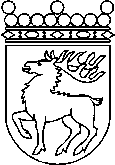 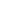 Ålands lagtingBUDGETMOTION nr 16/2021-2022BUDGETMOTION nr 16/2021-2022Lagtingsledamot DatumJessy Eckerman m.fl. 2021-11-10Till Ålands lagtingTill Ålands lagtingTill Ålands lagtingTill Ålands lagtingTill Ålands lagting